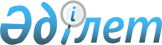 Ақтөбе облысының әкімдігінің "Ақтөбе облысының тірек ауылдық елді мекендердің тізбесін айқындау туралы" 2017 жылғы 11 мамырдағы № 137 қаулысының күші жойылды деп тану туралыАқтөбе облысы әкімдігінің 2021 жылғы 17 тамыздағы № 270 қаулысы. Қазақстан Республикасының Әділет министрлігінде 2021 жылғы 24 тамызда № 24087 болып тіркелді
      Қазақстан Республикасының "Қазақстан Республикасындағы жергілікті мемлекеттік басқару және өзін-өзі басқару туралы" Заңының 27-бабына, Қазақстан Республикасының "Құқықтық актілер туралы" Заңының 27 бабына сәйкес, Ақтөбе облысының әкімдігі ҚАУЛЫ ЕТЕДІ:
      1. Ақтөбе облысының әкімдігінің "Ақтөбе облысының тірек ауылдық елді мекендердің тізбесін айқындау туралы" 2017 жылғы 11 мамырдағы № 137 қаулысы (Нормативтік құқықтық актілерді мемлекеттік тіркеу тізілімінде № 5510 болып тіркелген) күші жойылды деп танылсын.
      2. "Ақтөбе облысының экономика және бюджеттік жоспарлау басқармасы" мемлекеттік мекемесі заңнамада белгіленген тәртіппен:
      1) осы қаулыны Қазақстан Республикасының Әділет министрлігінде мемлекеттік тіркеуді;
      2) осы қаулы ресми жарияланғаннан кейін Ақтөбе облысының әкімдігінің интернет-ресурсында орналастыруды қамтамасыз етсін.
      3. Осы қаулының орындалуын бақылау Ақтөбе облысы әкімінің жетекшілік ететін орынбасарына жүктелсін.
      4. Осы қаулы оның алғашқы ресми жарияланған күнінен кейін күнтізбелік он күн өткен соң қолданысқа енгізіледі.
					© 2012. Қазақстан Республикасы Әділет министрлігінің «Қазақстан Республикасының Заңнама және құқықтық ақпарат институты» ШЖҚ РМК
				
      Ақтөбе облысының әкімі 

О. Уразалин

      "КЕЛІСІЛДІ" 
Қазақстан Республикасы Ұлттық экономика министрлігі
